REQUERIMENTO PARA CÔMPUTO DE CRÉDITOS EM ATIVIDADES COMPLEMENTARES(enviar para o e-mail coord.biad@ufjf.edu.br e entregar uma cópia impressa assinada na coordenação)Atenção: os itens (linhas) não preenchidos/contemplados devem ser excluídos da tabela!Conforme Anexo I do RAG, aprovado em 25/01/2016Juiz de Fora, ___ de ____________ de ______ .		________________________________								   	Assinatura do alunoAtenção!Equivalência: 15 pontos corresponderão a 1 crédito. Anexar cópia dos documentos comprobatórios_______________________________________________________________________________Campo reservado à Coordenação de CursoNúmero de créditos computados: 		(máximo: 24)À CDARA,Favor computar os créditos complementares (flexibilização curricular) no histórico escolar do(a) discente solicitante.__________________________________Prof. ROBER DIAS BOTELHOCoordenador do BI em Artes e DesignI.A.D.INSTITUTO DE ARTES E DESIGNCoordenação do Curso BI Artes e Design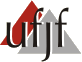 UNIVERSIDADE FEDERAL DE JUIZ DE FORANome: Matrícula: AtividadeCréditos ou Carga Horária porAtividade no Período LetivoCréditos ou Carga Horária porAtividade no Período LetivoCHPontosPreenchido pela coordenaçãoAtividades (bolsas) de iniciação à docência (monitoria), à pesquisa (iniciação científica), à extensão ou treinamento profissional.(4 créditos = 60 pontos)Disciplina (intercâmbio e/ou mobilidade acadêmica)(Pré-fixado)Atividade a distância = teleconferência ou similar(Proporcional à carga horária limitando-se a 01 crédito / 15 pontos)(Cursos online - limitando-se a 01 crédito / 15 pontos – por plataforma)Grupos de estudo(2 créditos = 30 pontos)Apresentação de trabalho em eventos:Congressos, seminários, colóquios, simpósios, encontros, festivais, palestras, exposições, oficinas, cursos de curta duração, outros a serem definidos pelo Colegiado de Curso ou conselho de Unidade e homologados pela Pró-Reitoria de Graduação.(01 crédito / 15 pontos - por título de trabalho)Participação em eventos como ouvinte.Congressos, seminários, colóquios, simpósios, encontros, festivais, palestras, oficinas, cursos de curta duração, outros a serem definidos pelo Colegiado de Curso ou conselho de Unidade e homologados pela Pró-Reitoria de Graduação.(Proporcional à carga horária limitando-se a 01 crédito / 15 pontos)Organização de eventos:Congressos, seminários, colóquios, simpósios, encontros, festivais, palestras, exposições, oficinas, cursos de curta duração, outros = a serem definidos pelo Colegiado de Curso ou conselho de Unidade e homologados pela Pró-Reitoria de Graduação.(1 crédito = 15 pontos)Outros: definidos no PCC do curso - Viagens técnicas (visitas a exposições com monitoramento docente)(Proporcional à carga horária limitando-se a 01 crédito / 15 pontos)Vivência Profissional Complementar na área de formação do curso (Estágio não obrigatório vinculado à UFJF com parceria registrada, participação em empresa júnior)(4 créditos = 60 pontos)Outros: definidos no PCC do curso - Produção técnica (softwares, editoração, design, programação visual, etc.(01 crédito / 15 pontos - por título de trabalho)Outros: definidos no PCC do curso - Produção, criação e/ou difusão artística e cultural: performances, exposição, etc(01 crédito / 15 pontos - por título de trabalho)Artigo completo publicado em anais de congresso científico NACIONAL - Anais com câmara editorial de revisão(2 créditos = 30 pontos)Artigo completo publicado em anais de congresso científico INTERNACIONAL - Anais com câmara editorial de revisão(3 créditos = 45 pontos)Artigo em periódico especializado NACIONAL com corpo editorial externo - Revista indexada (ISSN)(3 créditos = 45 pontos)Artigo em periódico especializado ESTRANGEIRO com corpo editorial externo - Revista indexada (ISSN)(4 créditos = 60 pontos)Artigo de divulgação científica, técnica e artística publicado em jornal ou periódico não indexado(1 crédito = 15 pontos)Livro publicado no país - ISBN ou editora com conselho editorial(6 créditos = 90 pontos)Capítulo de livro publicado no país - ISBN ou editora com conselho editorial(4 créditos = 60 pontos)Capítulo de livro publicado no exterior - ISBN ou editora com conselho editorial(6 créditos = 90 pontos)Livro publicado no exterior - ISBN ou editora com conselho editorial(4 créditos = 60 pontos)Total de pontos Total de pontos 